Повторяем материал 7 класса по алгебре:1) Видео-урок “Линейная функция”:https://youtu.be/nbFbaio2xUg 2) Задача: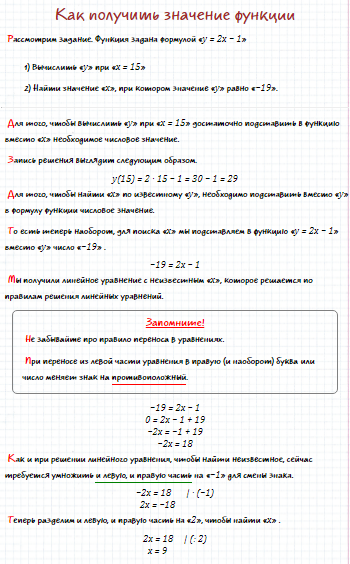 